Bar Modelling: Division Use bar models to show: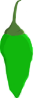 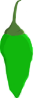 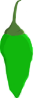 1). Jim has 72 sweets. He wants to share them equally into 6 party bags. How many should he put in each?2). Terry collects 32 eggs from his hens. He puts 4 in each tray. How many trays does he have?3) . Write your own word problem to show: 24 ÷ 4 =    Use a bar model to show your answer.4) There are 48 tyres on a truck and each car needs 4 tyres. How many cars will get tyres from the truck? 5) Judy bought 300 doughnuts she shared them equally among 3 friends. How many doughnuts did each friend receive? 